DE(数字经济投资)合伙人课堂之“新基建”辅导落地班 “新基建”基于我国经济转型的主方向—数字经济，对数字经济的腾飞起到底层支撑作用。将会重点提升数字经济基础设施建设水平，是推动未来产业结构升级的重要动力。与传统基建相比，“新基建”项目更偏重于信息化和创新领域，项目的科技化程度较高，意味着市场主体较传统基建将会发生很大的变化。同时，近年来，我国在工业互联网、人工智能、物联网等“新基建”领域的快速发展，也映射出这些产业的发展更加尊重市场规律和产业发展规律，“新基建”对于产业的直接促进效应与催生的行业升级效果也更加明显，经济效益更加突出。聚焦新基建领域产业机遇，链接最优携手发展伙伴。享受最权威前沿的发声，与有结果的人同步前行。把握时代脉搏，通透再发展之道。 21世纪经济观察报、中国网创新中国、中科院、中科招商集团、赛伯乐（国际）投资集团、中国人民大学证道案例教学中心、新浪网、北京城建亚泰建设集团有限公司、中钢集团、中央党校出版社、陕西航天经济技术开发区、渭南开发区、航空工业新航豫新汽车、路港集团…… 权威师资、不走弯路汇集发改委、工信部、中科院、国开行等部门的专家学者，提供最权威发声。  实战实例、结果说话行业先行企业亲身授教，向有结果的人学习。 持续服务、永不落伍会员式服务，结业后仍有国内外数字经济领域大咖直播，一手资料群内分享，打造持续性后期服务平台。 强势资源、落地保障中科招商集团、中视创业英雄汇金牌投资人团队、PE百人会、等优秀资本领衔扶持，全程参与并筛选价值项目投资领投。 链接全国、商机无限对接各地政府、发改委、金融办，举办专项对接会，与各地主管部门和知名企业无缝对接，一手资源，直接高效。  参访教学、身临其境与各行业知名企业零距离互动，直观感受行业应用结果，直接学习应该方法。部分参访企业名单：金蝶软件、海尔集团、神州数码、深圳达实智能、华大基因、三诺集团、猎豹移动、全通教育……任立殿  中科招商集团执行副总裁、招商合作中心总经理。吕廷杰   邮电大学校长  中国信息经济学会常务副理事长陈  宏    汉能投资集团董事长 倪光南   中国工程院院士，计算机专家王  阳   赛伯乐投资集团总裁，原IBM全球副总裁王喜文   华夏工联网智能技术研究院院长，原工信部工业4.0研究所所长张  瑾   人民大学商学院教授，信息系统学会中国分会理事。邬贺铨   中国工程院院士、副院长，电信科学技术研究院副院长兼总工程师。延建林   中国工程院战略咨询中心处长、研究员、项目主任。安筱鹏   阿里巴巴集团阿里研究院副院长，原工信部副司长、中国信息化百人会执委。盛国军  海尔集团CTO盛  煜  中国联通网络技术研究院5G创新中心行业总监张  鹏  财政部财政科学研究院研究员招生对象各类企业董事长、独立董事等高层决策者。银行、投行、基金等金融机构决策层高管。产业投资相关政府主管部门负责人。学制安排学习学制：四个月，每月集中2天授课。 正式学员可终身复训。报名程序 提交申请材料 → 预审 → 面试 →发放录取通知书 → 缴纳学费 →报到入学。费    用  费用：  39800 元/人（包含：授课、教学资料、证书、等费用）；本期特惠19800元/人活动及授课期间的食宿费、交通费及考察费自理。结业论文  参训学员结业后参加结业论文评选。优秀论文将入选中宣部权威媒体《中国网创新中国栏目》。											未来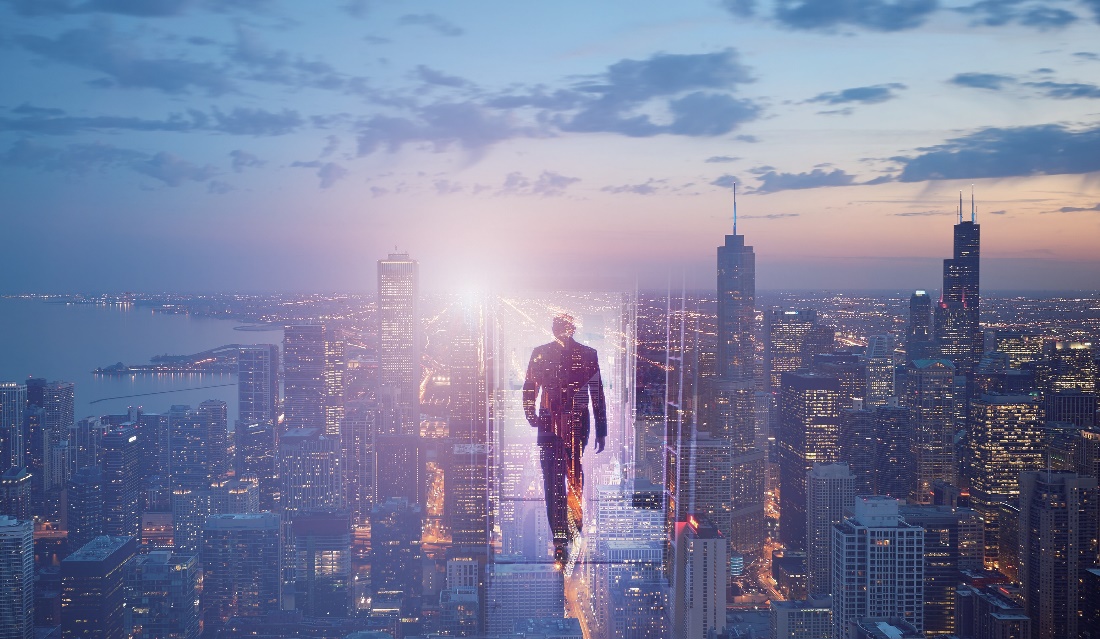 已然到来欢迎您的加入课题模块要点政策支持与“软基建”宏观经济分析与产业政策解读供给侧改革与政策支持数字经济趋势分析项目规划与落地环境分析区域经济与产业结构分析基于新基建区域和行业需求的统筹规划要点新基建项目的专项规划参与主体与形式新基建不同类别（5G基建、人工智能、工业互联网、物联网、新能源基建、数据中心、.....）的主体与形式变化市场准入与营商环境打造产业融合与行业应用新基建项目的经济效能分析新基建项目与产业融合传统企业的数字化转型空间与落地5G、AI与工业互联网的结合应用行业应用场景与效能分析科技、文体、教育、医疗、环保、工业制造等不同行业的具体结合应用案例复盘与资源链接行业典型案例复盘知名企业实战分享领军企业走访教学重点项目合作咨询区域招商服务联盟项目发布与路演多元融资与民营资本新基建项目的投融资规划多元化融资体系设计财政、金融、产业政策跟踪解读政府与社会资本合作（PPP）模式